 GUÍA DE MATEMÁTICAS 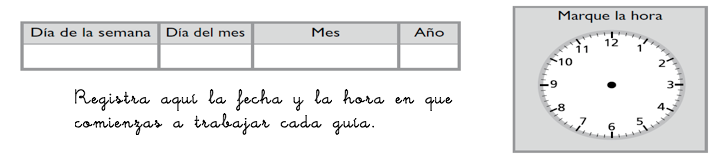 ¿Cómo vamos?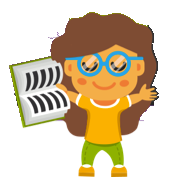 InstruccionesLee atentamente cada pregunta,  selecciona la respuesta correcta  y regístrala en la plantilla que se anexa al final de la guía. Nombre:Curso: 3°A   Fecha: semana N°30¿QUÉ APRENDEREMOS?¿QUÉ APRENDEREMOS?¿QUÉ APRENDEREMOS?Objetivo(s):Demostrar que comprenden la multiplicación de números de tres dígitos por números de un dígito. (OA5)Objetivo(s):Demostrar que comprenden la multiplicación de números de tres dígitos por números de un dígito. (OA5)Objetivo(s):Demostrar que comprenden la multiplicación de números de tres dígitos por números de un dígito. (OA5)Contenidos: Números y operaciones.Contenidos: Números y operaciones.Contenidos: Números y operaciones.Objetivo de la semana: ¿Cuánto hemos aprendido?Objetivo de la semana: ¿Cuánto hemos aprendido?Objetivo de la semana: ¿Cuánto hemos aprendido?Habilidad: Resolver problemasHabilidad: Resolver problemasHabilidad: Resolver problemas1.¿Qué representación se relaciona con la siguiente multiplicación?       7 · 5¿Qué representación se relaciona con la siguiente multiplicación?       7 · 52. Gaspar usó 5 paquetes de semillas de girasol, en cada paquete había 7 semillas.¿Qué expresión permite calcular el total de semillas?a)  5+ 5+ 5+ 5 +5b)  7 + 7 + 7 + 7 + 7e) 7 + 7 + 7 +7 + 7 + 7 + 7d)  7 + 7 + 7 + 7 + 7 + 7 + 7 Gaspar usó 5 paquetes de semillas de girasol, en cada paquete había 7 semillas.¿Qué expresión permite calcular el total de semillas?a)  5+ 5+ 5+ 5 +5b)  7 + 7 + 7 + 7 + 7e) 7 + 7 + 7 +7 + 7 + 7 + 7d)  7 + 7 + 7 + 7 + 7 + 7 + 73.Observa la siguiente situación. 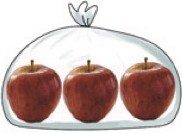 Según la situación anterior, ¿qué número le corresponde en el recuadro gris?a)  4b)  5e) 12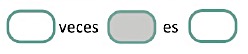 d)  3Observa la siguiente situación. Según la situación anterior, ¿qué número le corresponde en el recuadro gris?a)  4b)  5e) 12d)  34.¿Cuál es la multiplicación para 2 + 2 + 2 + 2 + 2?a)   4 · 5b)   5 · 4e) 10 · 2d)   2 · 2¿Cuál es la multiplicación para 2 + 2 + 2 + 2 + 2?a)   4 · 5b)   5 · 4e) 10 · 2d)   2 · 25.¿Qué situación se puede resolver mediante  una multiplicación?a) Carlos puso 4 monedas en una caja y luego colocó 3 más. ¿Cuántas monedas en total puso Carlos en la caja?b) Cada bicicleta tiene 2 ruedas. ¿Cuántas ruedas en total hay en 5 bicicletas?c) De un paquete de 10 papeles lustre, Raúl sacó 8, ¿cuántos papeles lustre le quedaron?d) Hay 1 estuches con 8 lápices y 2 cajas con 7 lápices, ¿cuántos lápices hay en total?¿Qué situación se puede resolver mediante  una multiplicación?a) Carlos puso 4 monedas en una caja y luego colocó 3 más. ¿Cuántas monedas en total puso Carlos en la caja?b) Cada bicicleta tiene 2 ruedas. ¿Cuántas ruedas en total hay en 5 bicicletas?c) De un paquete de 10 papeles lustre, Raúl sacó 8, ¿cuántos papeles lustre le quedaron?d) Hay 1 estuches con 8 lápices y 2 cajas con 7 lápices, ¿cuántos lápices hay en total?6.¿Qué multiplicación se está representando? 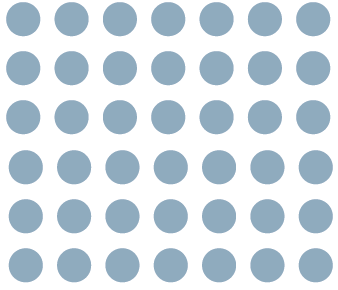 a) 6 •  7 b) 7 •  7c) 6 •  6d) 7 •  6¿Qué multiplicación se está representando? a) 6 •  7 b) 7 •  7c) 6 •  6d) 7 •  67.Pedro compró cajas de jugo para él y sus amigos. Si compró 3 pack y en cada uno hay 4 jugos¿Cuántos jugos compró en total?a) 7 b) 9 c) 12 d) 13Pedro compró cajas de jugo para él y sus amigos. Si compró 3 pack y en cada uno hay 4 jugos¿Cuántos jugos compró en total?a) 7 b) 9 c) 12 d) 138.¿Qué número corresponde en el recuadro gris?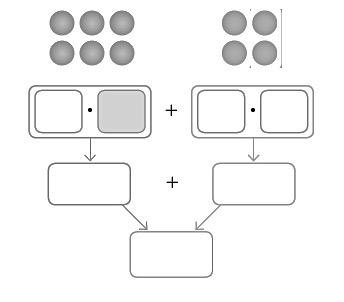  a) 2 b) 3 c) 4 d) 6¿Qué número corresponde en el recuadro gris? a) 2 b) 3 c) 4 d) 6